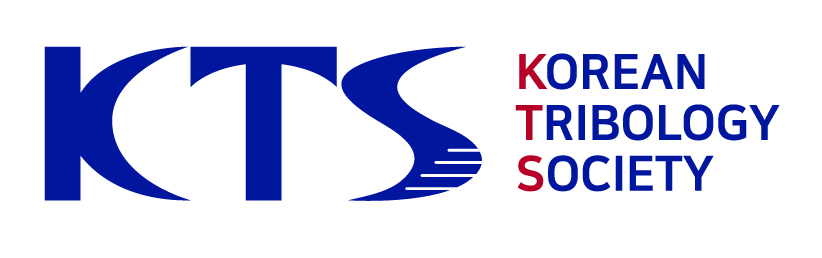 K-TRIB20202nd Korea-Tribology International SymposiumOnline Symposium COPYRIGHT AGREEMENTIt is requested that a signed copy of the Copyright Agreement be submitted to KTS (Korean Tribology Society) by the authors. ABSTRACT TITLE: _________________________________________________________________________________ AUTHOR(s) & AFFILIATIONS: __________________________________________________________________________________________________________________________________________________________________SYMPOSIUM NAME:   K-TRIB2020Authors/copyright owners are requested to assign copyright to KTS for the symposium Abstract to be published by KTS. The authors/copyright owner(s) of the Abstract should sign this form as instructed below. COPYRIGHT ASSIGNMENTThe undersigned hereby assigns irrevocably to KTS all worldwide rights under copyright in the above Abstract. The undersigned also indemnifies KTS of any direct or indirect copyright violations that may arise on the content of information included in the above Abstract. The authors retain all proprietary rights in any idea, process, procedure or information described in the Abstract, including the right to seek patent protection for them. Authors may reproduce and distribute the Abstract for non-commercial purposes only. . Corresponding or representative author of the Abstract:Name: _______________________________________________________ Signature: ________________________________      Date: ________________________________ 